Тема: Социальная сфераУрок:  Нации и межнациональные отношения1. ЭтносыИз курса географии вы наверняка усвоили термин «этнос», который является синонимом понятию «народ». Этнос – это исторически сложившаяся на определенной территории устойчивая совокупность людей, обладающих общими чертами и особенностями культуры и психологического склада, а также сознанием своего единства и отличия от других подобных образований (самосознанием). Если вы рассматривали этническую карту Земли, то могли составить для себя определённое представление о распределении этносов. При этом этническая карта весьма условна: смотря на карту, вы понимаете, что на определённой территории живут русские, на другой – американцы и т. д. Но ведь мир далеко не так однозначен. Даже наше государство является многонациональным, то есть в нём проживают не только русские, но и другие этносы.  В целом, понятие «этнос», как и вся группа понятий, относящих человека к той или иной культурной общности, довольно неоднозначно. Вопросы эти действительно сложны, в них просто ошибиться, а последствия ошибки в идентификации человека могут быть крайне серьёзными, в том числе, для всего социума, в целом. 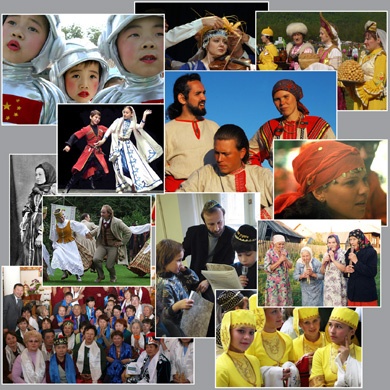 Рис. 1. Этносы  (Источник)2. НемцыЗадумывались ли вы над вопросом, почему народ мы называем немцами, а живут они в Германии? Это далеко не тривиальный вопрос, ответ на него не так уж прост. Существует такая считалочка: «Немец-перец-колбаса, купил лошадь без хвоста», которая известна ещё с XVII века, но жива до сих пор. На первый взгляд непонятно, откуда взялись эти слова. Дело в том, что немцами на Руси называли вообще всех иностранцев. Когда впервые, ещё при царе Михаиле Фёдоровиче Романове,  в Россию начали приезжать иностранцы, они селились слободками. Среди них были представители разных народов: голландцы, шотландцы, французы, но большинство составляли германцы. Россияне эти слободки называли немецкими по причине того, что там жили люди «немые», не умеющие объясняться на русском языке. Слово «немой» в нашем языке до сих пор имеет несколько значений. С одной стороны, немой  - это человек, который не может разговаривать, а с другой, не мой – это человек, не принадлежащий к моему обществу, чужой.В действительности же этот народ, безусловно, называется германским, и говорить нужно о германском языке, а не о немецком.  Но так устроены люди: мы любим проводить чёткую грань между нашим и не нашим. Поэтому, соответственно, если мы не понимаем культуру другого человека, принадлежащего к другому народу, он становится для нас немым. Древние латиняне называли все окружающие их народы варварами;они считали, что варвар – это человек, который не говорит на латинском языке, а лишь бормочет что-то, соответственно, его традиции не стоит изучать, его культура примитивна.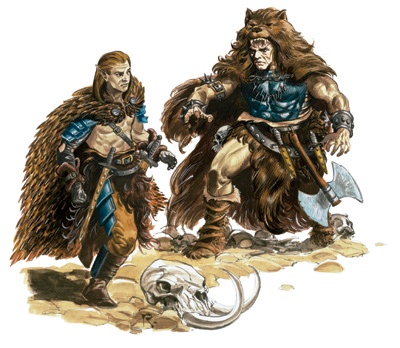 Рис. 2. Варвары (Источник)Но современный мир даёт нам совершенно иные образцы поведения. Мы не можем относиться к другим людям, как к варварам или как к немым. Все люди на Земле равны и близки друг другу, потому что мы живём сообща, а, значит, чужих в нашем мире быть не может.3. СамоидентификацияОпасность таится в том, что наша самоидентификация, наше самоопределение, ответ на вопрос: «Кто я?»  - это довольно сложный процесс. Не все люди вполне уверены в том, к какой национальности и этносу они относятся. С одной стороны, можно сказать, что человек – русский, так как это записано по его же просьбе у него в паспорте, но кто же он в действительности – это совсем другой вопрос. В действительности он человек, который себя кем-то ощущает. Каждый человек принадлежит к той или иной культуре, считает какой-то язык родным для себя. Исходя из этой очень сложной палитры, которая имеет много составляющих, и складывается народ.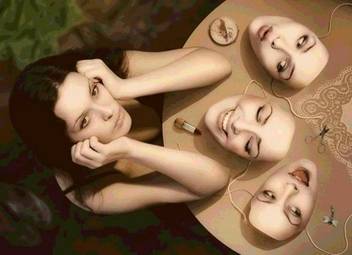 Рис. 3. Кто я? (Источник)В данной связи возникает проблема. В современном обществе мы живём крайне перемешанно, а не узкими локальными группами. В древности это было вполне возможно, люди жили очагово, то есть существовали племена людей, близких по всем характеристикам, которые мы оговорили: близость языка, культурная близость, физиологическая близость. Эти люди действительно являлись некой народной общностью и жили сплочённо, все, кто жил вне зоны их обитания, были соседствующими народами. Племя – это совокупность людей, обычно сходных по физическому типу, объединенных (в той или иной форме) родовыми отношениями, общим языком и территорией. На тот момент людям легко удавалось сохранять культурную самобытность, такая чёткая самоидентификация шла только на пользу, так как формировала преданность своему племени или общине. Всё-таки человек – существо биосоциальное, без общества мы немыслимы. Но вот современный мир стал очень запутанным, он весь локален, мы уже не можем сказать, «где заканчивается наше племя и начинается соседнее». И в современном мире нам нужно всем научиться жить сообща, хоть учиться всегда действительно очень сложно.4. МауглиКто-то из вас, возможно, читал произведение Киплинга «Маугли», во всяком случае, вы точно знаете, о чём идёт речь в этом произведении.  А речь идёт о мальчике, который был воспитан стаей волков. Между прочим, в истории человечества были случаи, когда в некие сообщества животных попадали ещё совсем маленькие дети, и животные воспитывали этого ребёнка, как своего. Возникает вопрос: а кто по национальности дети-маугли? Поскольку Маугли родился в семье людей, которые принадлежали к некоторой культурной и национальной общности, по идее, он тоже должен быть представителем какого-то народа. В силу определённых жизненных обстоятельств он оказался среди волков, но он же остался человеком.  В конце книги Маугли возвращается к людям, но кто же он? Внешне Маугли похож на представителя народов Индии, но по натуре это волчонок, потому что всё-таки нас всех определяет окружение.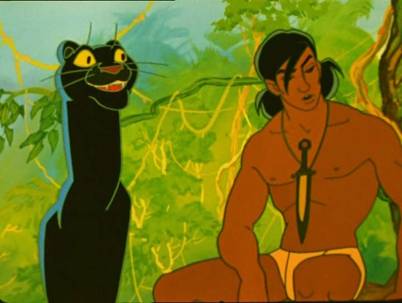 Рис. 4. Маугли (Источник) Если вы родились в семье русских, но всю жизнь жили в США или Канаде и восприняли американскую культуру как свою собственную, то вряд ли вас можно считать русским. Вы жарите индейку на День Благодарения и пускаете фейерверки на День Независимости США, вы стали настоящим американцем. Вы не станете русским благодаря русской фамилии, ведь привычки у вас, как у типичного американца.То же самое произойдёт с человеком, который в силу каких-то обстоятельств на длительный период оказался в России. По паспорту он может быть португальцем, индусом, финном, кем угодно, но если этот человек вырос в этой культурной среде, то, скорее всего, он станет тем, кем хочет его видеть его окружение. Поэтому когда мы говорим о межнациональных отношениях, мы должны, прежде всего, говорить о межкультурных отношениях. Чем больше мы знаем о культуре соседствующего народа, тем проще нам общаться. Люди становятся тем, кто они есть, воспринимая достижения среды, в которой они живут. А если эти люди ещё и делают добро, то совсем неважно, какой они национальности.Когда человечество жило очагами, то есть в моноэтническом мире, особых проблем с самоидентификацией не возникало.  Да, люди коммуницировали, но понимали, что в чужом сообществе другой устав и другие порядки. Но сейчас все наши «племена» объединились, появились межнациональные отношения. Межэтнические (межнациональные) отношения – отношения между этносами (народами), охватывающие все сферы общественной жизни. Нужно научиться понимать людей, которые живут рядом с нами, и в то же время нужно требовать, чтобы люди, которые живут рядом с нами, научились понимать нас. Только так общество станет крепким и сплочённым, будет лишено проблем межнационального взаимодействия, которые сейчас в мире не так уж и редки.5. Межнациональные проблемыКогда мы говорим о том, что в России межнациональные проблемы имеют серьёзный характер, это не значит, что РФ – единственная страна в мире, которая столкнулась с отсутствием взаимопонимания между этносами на своей территории. Такие проблемы есть практически везде, в каждой стране мира. Даже если мы посмотрим на вполне благополучную с точки зрения межэтнического диалога Европу, то обнаружим, что довольно много стран имеют межэтнические проблемы. Эти проблемы, как правило, вписываются в понятие «сепаратизм». Сепаратизм - движение к самостоятельности некоторой группы или организации, стремящихся к отделению от большой ассоциации. Например, Франция очень долгие годы борется с корсиканским сепаратизмом: на острове Корсика достаточно давно действует террористическая организация, которая борется за независимость этого острова от Франции. Аналогичные проявления сепаратизма наблюдаются в Испании, где народ басков борется за собственную независимость опять–таки при помощи террористических актов. Снято очень много  фильмов и написано много книг о борьбе Великобритании с ИРА – Ирландской республиканской армией, что также является ярчайшим примером межнационального конфликта. Если мы посмотрим на Северную Америку, то выяснится, что в Канаде есть франкоязычная часть, а есть англоязычная часть, и именно провинция Квебек (франкоязычная) упорно борется за создание собственного государства.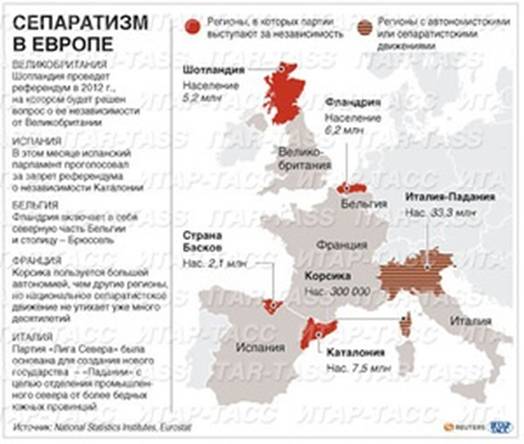 Рис. 5. Сепаратизм в Европе (Источник)Аналогичные проблемы есть и на Востоке. Если мы рассмотрим Ближний Восток, то увидим практически неразрешимый узел противоречий, связанный с арабо-израильским противоборством. По сути своей это практически один народ (семито-хамитская группа), их языки очень схожи, но те противоречия, которые сложились между народами исторически, до сих пор не удаётся разрешить. Почти мононациональное государство – Китай – также страдает от межэтнических конфликтов, ведь в действительности Китай состоит из огромного количества народов и народностей. Правительство Китая пытается удержать эту огромную массу людей в своих руках, но в пределах Китая выделяется Уйгурский автономный округ, жители которого очень отличаются от китайцев особенностями культуры и языка и желают отделиться. Как правило, Японию приводят в качестве примера абсолютно моноэтнического государства и, вместе с тем, там есть очень небольшая группа коренного населения Японских островов. В действительности нынешние японцы – народ пришлый, а изначально на этих островах жила народность, которая называлась айны. Эти айны были вытеснены, сейчас они живут на очень небольшой группе малых Японских островов. Айны составляют 1 % населения Японии, но всё же пытаются добиться для себя каких-то национальных прав.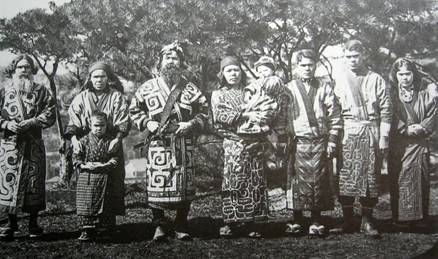 Рис. 6. Айны (Источник)6. Межнациональный вопрос в РоссииХорошо, если эта борьба носит исключительно мирный характер, но ведь можно привести много примеров войн на основе межнациональных конфликтов. Вот почему проблема межнационального диалога особенно остра для нашего государства. Россия – многонациональна, в Конституции нашей страны записано, что российский народ многонационален.  Представьте себе ситуацию, если правительство начнёт «играть» на этом национальном поле, говоря, что какой-то народ здесь исключительный, а другие – второстепенные, мало нужные, ущербные. Тогда наше государство попросту перестанет существовать. Представьте, что люди, которые называют себя националистами, то есть говорят, что борются за чистоту своего народа,  начнут отстаивать исключительность какого-либо народа в рамках всей России или же определённой территории России. Именно с этого момента, с этого возгласа и прекратится история нашего государства. Если мы говорим, что Россия только для русских, это означает, что мы теряем статус Российской Федерации, состоящей из огромного количества субъектов. Сказать, что какой-то из субъектов нашей федерации предназначен только для жизни титульного народа, означает потерять статус Великой державы. Спекуляции вопросами межнациональных отношений всегда заканчиваются катастрофой. Любые попытки вбить клин между представителями разных народов – это игра с огнём, которая приведёт к катастрофе.Мы живём в очень богатой и счастливой стране. Для того чтобы эта страна продолжала оставаться такой, мы должны быть внимательны и к себе, и к окружающим. Только таким образом мы сможем приумножить то богатство, которое нам досталось от наших предков.А на следующем, завершающем занятии, мы поговорим о том, что представляет собой отклоняющееся поведение.Список литературы1. Кравченко А.И. Обществознание 8. – М.: Русское слово.2. Никитин А.Ф. Обществознание 8. – М.: Дрофа.3. Боголюбов Л.Н., Городецкая Н.И., Иванова Л.Ф. / Под ред. Боголюбова Л.Н., Ивановой Л.Ф. Обществознание 8. – М.: Просвещение.